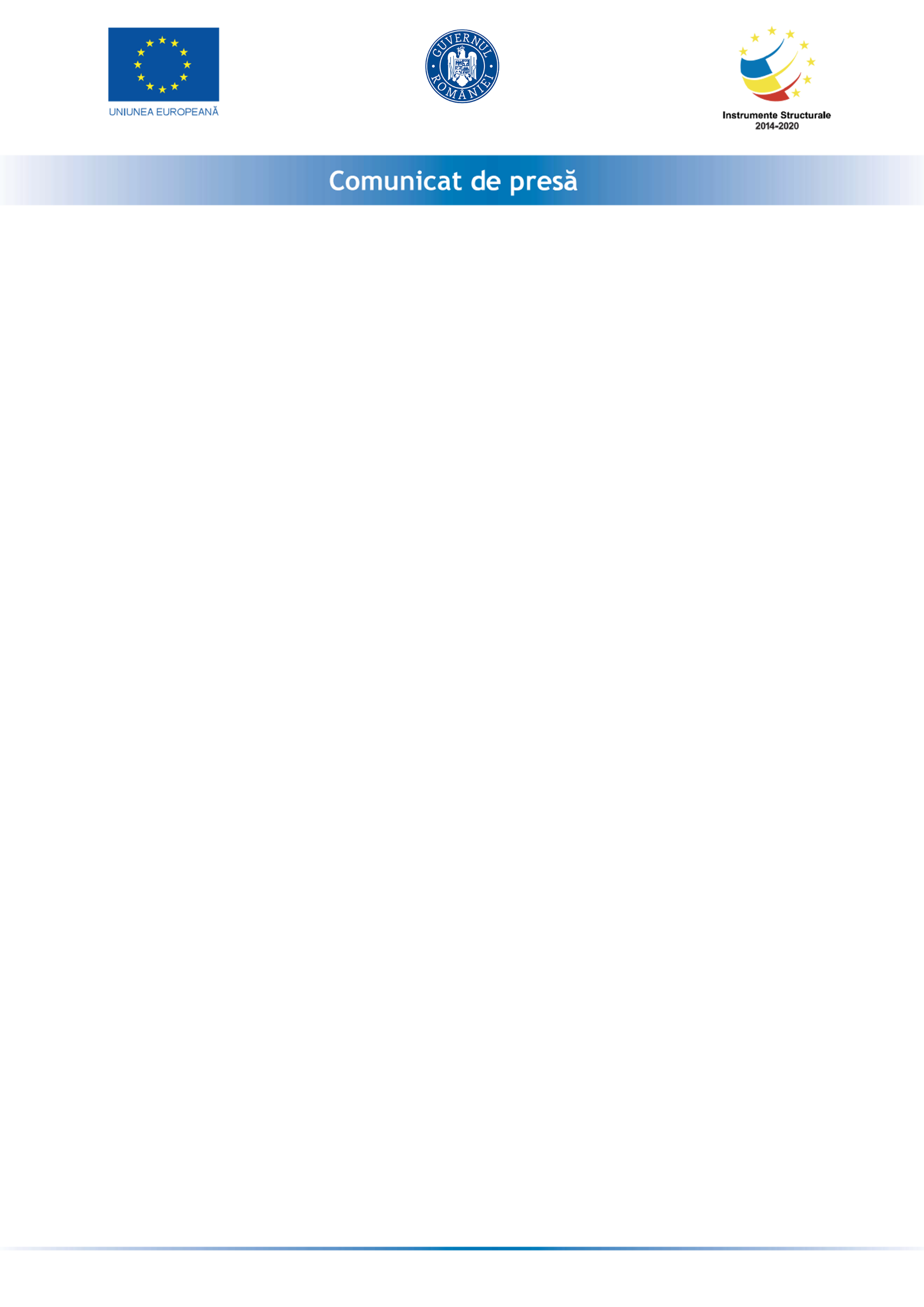 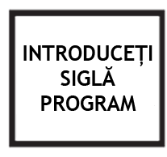 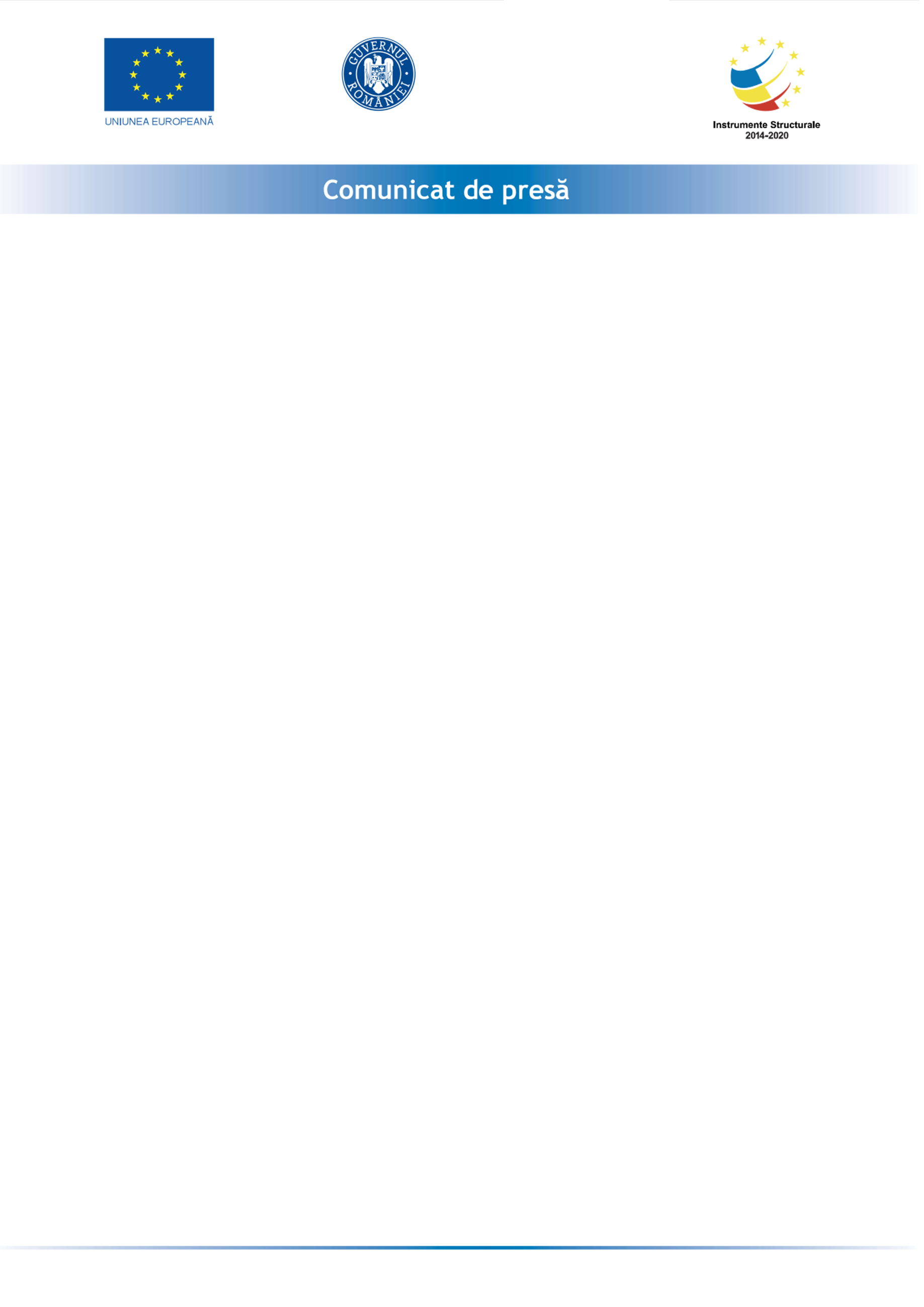 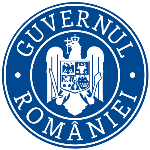 SC OPTIBUILD SOLUTIONS SRL anunta lansarea proiectului cu titlul ” Grant Capital de lucru” proiect  nr RUE 12276 înscris în cadrul Măsurii ”Granturi pentru capital de lucru”, instituită prin OUG nr 130/2020.Proiectul se derulează pe o perioada de maxim 12 luni, începând cu data semnării contractului de finanțare cu Ministerul Economiei, Energiei si Mediului de Afaceri/ AIMMAIPE , respectiv 05.08.2021.  Obiectivul proiectului îl reprezintă sprijinirea financiara a activitatii societatii SC OPTIBUILD SOLUTIONS SRL, in contextul crizei provocate de COVID-19.Proiectul are printre principalele rezultate, următoarele: -menținerea activității pe o perioada de minim 6 luni,-menținerea numărului locurilor de munca față de data depunerii cererii, pe o perioadă de minimum 6 luni, la data acordării granturilorValoarea proiectului este de 53.738,4075 lei (valoarea totala) din care: 46.729,05 lei grant si 7.009,3575 lei cofinanțare.Proiect cofinanțat din Fondul  prin Programul Persoană de contact: OPTIBUILD SOLUTIONS SRLNume, prenume: Ciprian StanWebsite:Email: cip.stan28@gmail.comTelefon: 0762249499 Fax: